Colegio Providencia					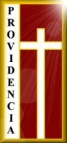 Del sagrado corazón						Temuco                                                 HORARIO DE CLASES ONLINECURSOPROFESORA JEFECURSOPROFESORA JEFE1° BASICO B1° BASICO B1° BASICO BCURSOPROFESORA JEFECURSOPROFESORA JEFESrta: Marliz RecabarrenSrta: Marliz RecabarrenSrta: Marliz RecabarrenLUNESMARTESMIERCOLESJUEVESVIERNES10:00-10:45LENGUAJE10:00-10:45HISTORIA10:00-10:45INGLES10:00-10:45LENGUAJE11:00-11:45E.FISICACada 15 dias11:30-12:15C.NATURALES14:00-14:45ORIENTACIONCada 15 días17:00-17:45MATEMATICA